新 作 推 荐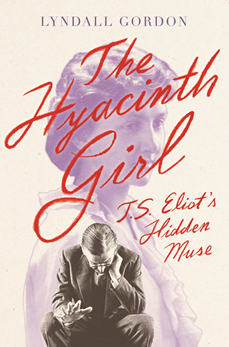 中文书名：《风信子少女：艾略特的隐藏缪斯》英文书名：THE HYACINTH GIRL: T.S. Eliot’s Hidden Muse作    者：Lyndall Gordon出 版 社：Virago代理公司：Blake Friedmann/ANA/Claire Qiao页    数：432页出版时间：2022年10月代理地区：中国大陆、台湾审读资料：电子稿类    型：传记/回忆录内容简介：这是著名的传记作家根据新披露的T.S.艾略特的1000多封书信撰写的一部开创性作品。《女人眼中的艾略特》是关于T.S.艾略特的最重要的书之一，这位诗人的生活和作品离不开四位女性。艾略特的第一任妻子薇薇安·海伍德（Vivienne Haigh Wood）、伴侣玛丽·特雷弗利安（Mary Trevelyan）以及第二任妻子瓦莱丽·弗莱彻（Valerie Fletcher）都是众所周知的，但其实还有一个女人——艾米丽·黑尔（Emily Hale），她是最早进入他生活的女人。T.S.艾略特从1930年到1956年一直在给艾米莉·黑尔写信，全部的1131封信成为了他人生中最长的单一通信记录。这些信件被封存在普林斯顿大学图书馆的12个盒子里，对外展示了60多年。2020年1月，这些信将被剪去封锁在上面的安全带，首次向研究人员揭开面纱。林德尔·戈登（Lyndall Gordon）将亲临现场，去证实她的想法——艾略特对这位波士顿出生的戏剧教师的秘密依恋，这也是理解他在创作高峰期的几十年间最私密情感的核心。《风信子少女：艾略特的隐藏缪斯》以新近披露的写给所有与他关系密切的女人的信件为先导，包括他的母亲和他的第一个出版商弗吉尼亚·伍尔芙（Virginia Woolf），这将是这位与他相处了40多年的传记作家的又一部开创性作品。作者简介：林德尔·戈登（Lyndall Gordon）在开普敦长大，在纽约哥伦比亚大学攻读历史和英语，然后攻读十九世纪美国文学。1973年，她借助罗兹基金来到英格兰。她在牛津担任导师和讲师多年，现在是圣希尔达学院（St Hilda’s College）的资深研究员。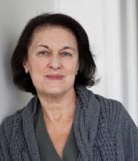 她的第一部传记是学生时代的论文《艾略特的早年》（Eliot's Early Years），获得英国学会授予的罗斯·玛丽·克劳肖奖（Rose Mary Crawshay prize）。1988年，本书续集《艾略特的新生活》（Eliot's New Life）在诗人的一百周年纪念时出版。两书重写为《艾略特的不完美生活》（The Imperfect Life of T.S.Eliot），由Virago出版。同时，她重写了《亨利·詹姆斯：女人和艺术》（Henry James: His Women and His Art）。Virago重版了《弗吉尼亚·伍尔芙：作家生平》（Virginia Woolf: A Writer's Life），获得詹姆斯·泰特·布莱克传记奖（James Tait Black prize）；以及《夏洛特·勃朗特：激情生活》（Charlotte Brontë: A Passionate Life），获得切尔滕纳姆文学奖（Cheltenham prize for literature）。Virago还重版了三位英年早逝的女性回忆录《分享的生活》（Shared Lives），她们的友谊可以追溯到五十年代开普敦的童年生活。2014年，Virago重版了新回忆录《分裂的生活：母女之梦》（A new memoir, Divided Lives: Dreams of a Mother and Daughter）。据称，这位女孩自幼分享了母亲的病痛和创造性。一家之内，梦想驱使她们走上不同的道路。母亲寻求异象，女儿探索如何成为女人。林德尔是皇家文学会和笔会成员。她嫁给细胞病理学教授西阿莫恩·戈登。他们住在牛津，有两个成年的女儿。谢谢您的阅读！请将反馈信息发至： 乔明睿（Claire）安德鲁﹒纳伯格联合国际有限公司北京代表处
北京市海淀区中关村大街甲59号中国人民大学文化大厦1705室, 邮编：100872
电话：010-82449026传真：010-82504200手机：15804055576Email: Claire@nurnberg.com.cn网址：www.nurnberg.com.cn微博：http://weibo.com/nurnberg豆瓣小站：http://site.douban.com/110577/新浪微博：安德鲁纳伯格公司的微博_微博 (weibo.com)微信订阅号：ANABJ2002